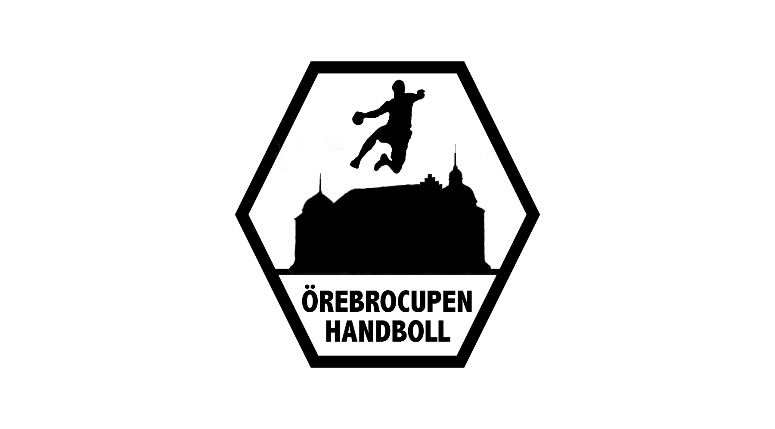 Uppdragsbeskrivning - SekretariatI sekretariatet ska man minst vara två personer på varje pass. Tillsammans med domarna ser ni till att starttiderna på matcherna hålls. I sekretariatslådan finns det:Sekretariatspärm med bl.a. matchprotokoll, info kring resultatrapportering, wifi-koder m.m. VisselpiporFörsta hjälpen Sax, pennor, vita papperInnan matchen startar. Lagen har lämnat in laguppställningen elektroniskt i Cup Manager. Ändringar gör de själva direkt via deras lagsida. Skulle ett lag mot förmodan sakna laguppställningen måste den fyllas innan matchen startar. Hjälp domarna så att matcherna kan starta i tid. Under matchen sköter ni tidtagningen samt liverapporteringen i Cup Manager via medskickad platta (se separata instruktioner). Enkla saker som att spela musik och informera vilka lag som spelar samt att berätta halvtids- och slutresultat kan höja upplevelsen för de som spelar, men är inget måste. Vid utvisning notera tiden och meddela laget när spelaren får komma in på planen igen, tex genom att skriva ner tiden då utvisningen är klar och ge lappen till ledaren. Vi stoppar inte tiden för utvisning, likt vi gör i seriespel. En utvisning i handboll gäller i två (2) minuter och löper alltid ut. Det finns inget scenario där ett lag får sätta in sin sjätte spelare under sin utvisning. Timeout är inte tillåtet. Matchtiden är 2x15 minuter i samtliga matcher. SlutspelAlla slutspelsmatcher måste ha en vinnare. Vid lika resultat efter fulltid följer sudden death tills nästa mål görs. För att underlätta ändrar ni tiden i sekretariatet i paus, så andra halvlek pågår i 20 minuter i stället för 15. Kom då ihåg att stoppa matchen vid 15 minuter manuellt om matchen inte slutar lika! Efter matchenNär matchen är avslutad så ska liverapporteringen i Cup Manager avslutas, då skickas resultatet automatiskt till webben. OBS! Tiden mellan matcherna är knapp. Se till att matchtiderna hålls! Några förlorade minuter i början kan bli många på slutet. Var hårda med att komma i gång med matchen på utsatt tid!Idrottshuset - Bollhall 1 och 2Domarna kommer i möjligaste mån försöka starta matcherna med ca 30 sekunders mellanrum, för att undvika eventuell förvirring i slutet av halvlekarna. Försök att ha uppsikt så ni inte sätter i gång matcherna i Bollhall 1 och 2 exakt samtidigt, för at det ska bli lättare för spelare och publik att särskilja de två matcherna.